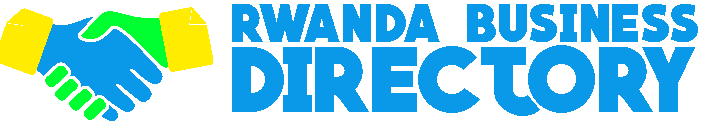 Business Registration formTin number  :__	____________________________________________________________________Business name(*):__________________________________________________________________Business description (*):_____________________________________________________________Business Type (*):__________________________________________________________________Business category (*):_______________________________________________________________Country(*):_______________________________________________________________________Province (*):______________________________________________________________________District(*):________________________________________________________________________Location(*):_______________________________________________________________________Bulding:__________________________________________________________________________Door’s number:____________________________________________________________________Business Owner:____________________________________________________________________Contact person(*):___________________________________________________________________Contact phone(*):___________________________________________________________________E-mail:_____________________________________________________________________________Website:___________________________________________________________________________Package(tick one):Basic(simplified show case) ,Silver (Basic +customized page) ,Gold (simple advert on home page) ,  Prestige (for prestige pack, contact us)Send your logo , images you would like to have on your customized page on info@businessbook.comSignature _____________________________________________________________________Names ____________________________________Position_____________________________